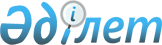 Об утверждении Правил оказания социальной помощи, установления ее размеров и определения перечня отдельных категорий нуждающихся граждан в Кобдинском районеРешение Кобдинского районного маслихата Актюбинской области от 7 декабря 2023 года № 92. Зарегистрировано Департаментом юстиции Актюбинской области 13 декабря 2023 года № 8459
      В соответствии со статьей 56 Бюджетного кодекса Республики Казахстан, статьей 6 Закона Республики Казахстан "О местном государственном управлении и самоуправлении в Республике Казахстан" и постановлением Правительства Республики Казахстан от 30 июня 2023 года № 523 "Об утверждении Типовых правил оказания социальной помощи, установления ее размеров и определения перечня отдельных категорий нуждающихся граждан", Кобдинский районный маслихат РЕШИЛ:
      1. Утвердить прилагаемые Правила оказания социальной помощи, установления ее размеров и определения перечня отдельных категорий нуждающихся граждан в Кобдинском районе согласно приложению 1 к настоящему решению.
      2. Признать утратившими силу некоторые решения Кобдинского районного маслихата согласно приложению 2 к настоящему решению.
      3. Настоящее решение вводится в действие по истечении десяти календарных дней после дня его первого официального опубликования. Правила оказания социальной помощи, установления ее размеров и определения перечня отдельных категорий нуждающихся граждан в Кобдинском районе Глава 1. Общие положения
      1. Настоящие Правила оказания социальной помощи, установления ее размеров и определения перечня отдельных категорий нуждающихся граждан в Кобдинском районе (далее – Правила) разработаны в соответствии с постановлением Правительства Республики Казахстан от 30 июня 2023 года № 523 "Об утверждении Типовых правил оказания социальной помощи, установления ее размеров и определения перечня отдельных категорий нуждающихся граждан" (далее – Типовые правила) и определяют порядок оказания социальной помощи, установления ее размеров и определения перечня отдельных категорий нуждающихся граждан.
      2. Основные термины и понятия, которые используются в настоящих Правилах:
      1) "Государственная корпорация "Правительство для граждан" (далее – уполномоченная организация) – юридическое лицо, созданное по решению Правительства Республики Казахстан для оказания государственных услуг в соответсвии с законодательством Республики Казахстан, организации работы по приему заявлений и выдаче их результатов услугополучателю по принципу "одного окна", обеспечения оказания государственных услуг в электронной форме;
      2) специальная комиссия – комиссия, создаваемая решением акима Кобдинского района Актюбинской области, по рассмотрению заявления лица (семьи), претендующего на оказание социальной помощи отдельным категориям нуждающихся граждан;
      3) праздничные дни – дни национальных и государственных праздников Республики Казахстан;
      4) социальная помощь- помощь, предоставляемая местными исполнительными органами (далее – МИО) в денежной или натуральной форме отдельным категориям нуждающихся граждан (далее – получатели), а также к праздничным дням и памятным датам.
      5) уполномоченный орган по оказанию социальной помощи (далее уполномоченный орган) – государственное учреждение "Кобдинский районный отдел занятости и социальных программ", осуществляющее оказание социальной помощи;
      6) прожиточный минимум – минимальный денежный доход на одного человека, равный по величине стоимости минимальной потребительской корзины;
      7) среднедушевой доход – доля совокупного дохода семьи, приходящаяся на каждого члена семьи в месяц;
      8) праздничные даты (далее – памятные даты) – профессиональные и иные праздники Республики Казахстан;
      9) уполномоченный государственный орган – центральный исполнительный орган, осуществляющий руководство и межотраслевую координацию в сфере социальный защиты населения в соответствии с законодательством Республики Казахстан, регулирование, контрольные функции за деятельностью Государственного фонда социального страхования;
      10) участковая комиссия – специальная комиссия, создаваемая решением акимов соответствующих сельских округов для проведения обследования материального положения лиц (семей), обратившихся за адресной социальной помощью;
      11) предельный размер – утвержденный максимальный размер социальной помощи.
      3. Данные Правила распространяются на лиц, постянно проживающих в Кобдинском районе.
      4. Меры социальной поддержки, предусмотренные пунктом 4 статьей 71, пунктом 3 статьи 170, пунктом 3 статьи 229 Социального кодекса, подпунктом 2) пункта 1 статьи 10, подпунктом 2) пункта 1 статьи 11, подпунктом 2) пункта 1 статьи 12, подпунктом 2) статьи 13, статьей 17 Закона Республики Казахстан "О ветеранах", оказываются в порядке, определенном настоящими Правилами.
      5. Социальная помощь предоставляется единовременно и (или) периодически (ежемесячно, ежеквартально, 1 раз в полугодие,1 раз в год). Глава 2. Порядок определения перечня категорий получателей социальной помощи и установления размеров социальной помощи
      6. Социальная помощь к праздничным дням оказывается единовременнов виде денежных выплат следующим категориям граждан:
      1) ко Дню Победы – 9 мая:
      ветеранам Великой Отечественной войны в размере 2 140 000 (два миллиона сто сорок тысяч) тенге;
      ветеранам, приравненным по льготам к ветеранам Великой Отечественной войны, ветеранам боевых действий на территории других государств в размере 230 000 (двести тридцать тысяч) тенге;
      другим лицам, на которых распространяется действие Закона "О ветеранах" - в размере 150 000 (сто пятьдесят тысяч) тенге;
      ветеранам труда в размере 100 000 (сто тысяч) тенге;
      лицам проработавшим (прослужившим) не менее шести месяцев с 22 июня 1941 года по 9 мая 1945 года и не награжденным орденами и медалями бывшего Союза ССР за самоотверженный труд и безупречную воинскую службу в тылу в годы Великой Отечественной войны в размере 100 000 (сто тысяч) тенге;
      женам (мужьям) умерших участников Великой Отечественный войны не вступившим в повторный брак в размере 100 000 (сто тысяч) тенге;
      родителям и женам военнослужащих умерших после прохождения военной службы в Афганистане, не вступивших в повторный брак в размере 100 000 (сто тысяч) тенге.
      2) ко Дню Конституции Республики Казахстан – 30 августа:
      лицам с инвалидностью, получающим государственные социальные пособия, в размере 50 000 (пятьдесят тысяч) тенге.
      3) ко Дню Независимости Республики Казахстан - 16 декабря:
      лицам, принимавшим участие в событиях 17-18 декабря 1986 года на территории Казахстана, согласно Закона Республики Казахстан от 14 апреля 1993 года "О реабилитации жертв массовых политических репрессий" в размере 120 000 (сто двадцать тыcяч) тенге.
      В случае наличия права отдельных категории граждан на социальную помощь (в соответствии статуса) к различным праздничным дням оказывается один вид социальной помощи (более высокий по размеру).
      7. Основаниями для отнесения граждан к категории нуждающихся являются:
      1) причинение ущерба гражданину (семье) либо его имуществу вследствие стихийного бедствия или пожара, либо наличие социально значимого заболевания;
      2) наличие среднедушевого дохода, не превышающего однократного размера прожиточного минимума;
      3) сиротство, отсутствие родительского попечения;
      4) неспособность к самообслуживанию в связи с преклонным возрастом;
      5) освобождение из мест лишения свободы, нахождение на учете службы пробации.
      8. Ежемесячная социальная помощь без учета дохода оказывается:
      1) лицам, имеющим социально-значимые заболевания, а именно: лицам, страдающим онкологическими заболеваниями и лицам, страдающим туберкулезным заболеванием, находящимся на амбулаторном лечении, согласно списков представленных государственным коммунальным предприятием "Кобдинская районная больница" на праве хозяйственного ведения государственного учреждения "Управление здравоохранения Актюбинской области", а также лицам, инфицированным вирусом иммунодефицита человека, согласно справок предоставляемых государственным коммунальным предприятием "Областной центр по профилактике и борьба со СПИД" на праве хозяйственного ведения государственного учреждения "Управление здравоохранения Актюбинской области", без учета дохода, ежемесячно но не более 6 (шести) месяцев в году - в размере 10 (десяти) месячных расчетных показателей;
      Сноска. Пункт 8 с изменениями, внесенными решением Кобдинского районного маслихата Актюбинской области от 04.04.2024 № 174 (вводится в действие по истечении десяти календарных дней после дня его первого официального опубликования).


      9. Единовременная социальная помощь оказывается получателям, по следующим основаниям:
      1) сиротство; отсутствие родительского попечения; неспособность к самообслуживанию в связи с преклонным возрастом; освобождение из мест лишения свободы; нахождение на учете службы пробации – предоставляется с учетом среднедушевого дохода лица (семьи), не превышающего порога однократного размера прожиточного минимума - в размере 20 (двадцати) месячных расчетных показателей;
      2) многодетным семьям, малообеспеченным гражданам по заявлению, единовременно, с учетом среднедушевого дохода не превышающего порога однократного размера прожиточного минимума – в размере 50 (пятьдесят) месячных расчетных показателей;
      3) гражданам (семьям), пострадавшим вследствие стихийного бедствия или пожара по месту возникновения стихийного бедствия или пожара, без учета среднедушевого дохода – в размере 100 (сто) месячных расчетных показателей.
      Социальная помощь оказывается указанным лицам, если они не находятся на полном государственном обеспечении. Глава 3. Порядок оказания социальной помощи
      10. Порядок оказания социальной помощи, основания для прекращения и возврата предоставленной социальной помощи определяется согласно Типовым правилам.
      11. Социальная помощь к праздничным дням и памятным датам оказывается без истребования заявлений от получателей.
      Категории получателей социальной помощи определяются МИО, после чего формируются их списки путем направления запроса в уполномоченную организацию либо иные организации.
      Сноска. Пункт 11 – в редакции решения Кобдинского районного маслихата Актюбинской области от 04.04.2024 № 174 (вводится в действие по истечении десяти календарных дней после дня его первого официального опубликования).


      12. Для получения социальной помощи отдельным категориям нуждающихся граждан заявитель от себя или от имени семьи в уполномоченный орган или акиму сельского округа представляет заявление с приложением перечня документов согласно пункту 12 Типовых правил.
      13. Сроки обращения за социальной помощью отдельным категориям нуждающихся граждан:
      не позднее шести месяцев с момента наступления соответствующей ситуации.
      14. Финансирование расходов на предоставление социальной помощи осуществляется в пределах средств, предусмотренных бюджетом Кобдинского района на текущий финансовый год.
      15. Социальная помощь предоставляется в денежной форме через банки второго уровня или организации, имеющие лицензии на соответствующие виды банковских операций, путем перечисления на счета получателей. Глава 4. Основания для прекращения и возврата предоставляемой социальной помощи
      16. Социальная помощь прекращается в следующих случаях:
      1) смерти получателя;
      2) выезда получателя на постоянное проживание за пределы Кобдинского района;
      3) направления получателя на проживание в государственные медико – социальные учреждения;
      4) выявления недостоверных сведений, представленных заявителем.
      Выплата социальной помощи прекращается с месяца наступления указанных обстоятельств.
      17. Излишне выплаченные суммы социальной помощи подлежат возврату в добровольном порядке, неправомерно полученные суммы подлежат возврату в добровольном или в судебном порядке. Глава 5. Заключительное положение
      18. Мониторинг и учет предоставления социальной помощи проводит уполномоченный орган с использованием базы данных автоматизированной информационной системой "Е–собес". Перечень утративших силу некоторых решений Кобдинского районного маслихата
      1) Решение Кобдинского районного маслихата от 24 декабря 2020 года № 395 "Об утверждении правил оказания социальной помощи, установления размеров и определения перечня отдельных категорий нуждающихся граждан в Кобдинском районе" (зарегистрировано в Реестре государственной регистрации нормативных правовых актов под № 7903);
      2) Решение Кобдинского районного маслихата от 12 апреля 2021 года № 20 "О внесении изменений в решение Кобдинского районного маслихата от 24 декабря 2020 года № 395 "Об утверждении правил оказания социальной помощи, установления размеров и определения перечня отдельных категорий нуждающихся граждан в Кобдинском районе" (зарегистрировано в Реестре государственной регистрации нормативных правовых актов под № 8268);
      3) Решение Кобдинского районного маслихата от 8 июня 2022 года № 176 "О внесении изменения в решение Кобдинского районного маслихата от 24 декабря 2020 года № 395 "Об утверждении правил оказания социальной помощи, установления размеров и определения перечня отдельных категорий нуждающихся граждан в Кобдинском районе" (зарегистрировано в Реестре государственной регистрации нормативных правовых актов под № 28431);
      4) Решение Кобдинского районного маслихата от 27 апреля 2023 года № 11 "О внесении изменения в решение Кобдинского районного маслихата от 24 декабря 2020 года № 395 "Об утверждении правил оказания социальной помощи, установления размеров и определения перечня отдельных категорий нуждающихся граждан в Кобдинском районе" (зарегистрировано в Реестре государственной регистрации нормативных правовых актов под № 8345).
					© 2012. РГП на ПХВ «Институт законодательства и правовой информации Республики Казахстан» Министерства юстиции Республики Казахстан
				
      Председатель Кобдинского районного маслихата 

Ж. Ергалиев
Приложение к решению 
от 7 декабря 2023 года № 92Приложение 2 к решению 
от 7 декабря 2023 года № 92